ZMLUVA o vykonaní poradenských, vzdelávacích a konzultačných služieb V spoločnosti Z████████████uzavretá podľa § 536 - §565 Obchodného zákona.Číslo zmluvy zhotoviteľa:JKMT-15/2017Preambula1.	Účelom tejto zmluvy je stanovit podmienky, za ktorých zhotoviteľ poskytne objednávateľovi služby ďalej špecifikované v tejto zmluve.2.	Zmluvné strany tímto prohlašují, že splňují veškeré podmínky a požadavky stanovené v této smlouvě a jsou oprávněné tuto smlouvu uzavřít a řádně plnit závazky v ní obsažené.Článok 1Cena za poskytnuté produktyZmluvné strany se dohodli na následující odměně za plnení poskytovanej podle tejto zmluvy:1. 	Cena za poskytnuté služby je stanovená ve výške na ████████ EUR █████████████████████████████████████████████████████████2. 	Cena za služby vykonané nad rámec predmetu zmluvy (rozvoj, aktualizacia a údržba SK) budú predmetom samostanej dohody zmluvných strán.Článek 2 Podmienky realizácie a povinnosti zmluvných strán, miesto plnenia1.	Objednávatel se zavazuje a je povinný poskytnout zhotoviteli v rámci plnění této zmluvy aktivní účast a podporu realizace projektu, jako i další spolupráci v rozsahu potřebném ke splnění předmětu této zmluvy.2.	Zhotovitel je povinný při plnění jednotlivých povinností dle této zmluvy brát v úvahu provozní potřeby objednavatele. Zhotovitel je povinný při plnění svých povinností postupovat svědomitě a s odbornou péčí. Zhotovitel je povinný v rámci plnění svých povinností podle této zmluvy v provozu objednavatele respektovat bezpečnostní pravidla objednavatele.3.	Zhotovitel je povinen provedené plnění dle této zmluvy evidovat na formulářích fy ATBON "Pracovní výkaz" tak, že z tohoto výkazu bude zřejmé, který pracovník zhotovitele plnění provedl, počet časových jednotek vykonané práce a sazba předmětného pracovníka. Vzor "Pracovního výkazu" je uveden v příloze č. 1 této zmluvy, která je její nedílnou součástí. Tyto výkazy je zhotovitel povinen předložit objednateli, kdykoliv o to bude požádán.4.	Součinnost objednavatele při plnění předmětu zmluvy:-	objednatel se zavazuje po předběžné dohodě se zhotovitelem poskytnout na své náklady potřebnou podporu zhotoviteli při poskytování služeb dle této zmluvy, a to hlavně pracovní podmínky v době pracovních návštěv a školení, vyčlenění zaměstnanců k společné práci se zhotovitelem, potřebný přístup do informačního systému objednavatele a další součinnost podle potřeby a vzájemné dohody.-	Objednatel se zavazuje pro zajištění plnění předmětu zmluvy jmenovat ze svých zaměstnanců dostatečný počet dostatečně kvalifikovaných odborníků s dostatečnými pravomocemi, kteří budou určeni odpovědnými zaměstnanci objednavatele podle článku č. 5 zmluvy.5.	Místem plnění povinností podle této zmluvy je areál objednávatele na adrese: █████████████████6.	Objednavatel může používat služby a produkty výhradně pro svou potřebu. Jiné použití může být pouze po dohodě obou zmluvných stran a řešené formou dodatku k této smlouvě.7.	Zhotovitel se zavazuje, že bude poskytovat svoje služby podle článku 1. na vysoké odborné██████████████████ nejnovějších poznatků systémů kvality, EMS a teorie managementu v součinnosti s objedna████████Článek 3Cena za poskytnuté produktyZmluvné strany se dohodli na následující odměně za plnění poskytované podle této zmluvy:1. 	Cena za poskytnuté služby je stanovená ve výšce na █████████████████████████████████████████████████ ██████████████████████2. 	Cena za služby vykonané nad rámec předmětu zmluvy (rozvoj, aktualizace a údržba CZ) bu█████████████ samostatného dohovoru zmluvných stran.Článek 4Platební podmínky, termín plněníTermín plnění zhotovitele je detailně specifikovaný v příloze č. 2 k této smlouvě (Harmonogram projektu), která je její nedělitelnou součástí.Objednavatel se zavazuje zaplatit zhotoviteli odměnu podle článku 3 této zmluvy na základě řádně vystaveného daňového dokladu - faktury, kterou je zhotovitel povinný vystavit a doručit objednateli.Pokud faktura nebude obsahovat stanovené náležitosti nebo v ní nebudou správně uvedené údaje, je objednatel oprávněn vrátit je ve lhůtě pěti (5) dnů ode dne jejího obdržení zhotovitelem s uvedením chybějících náležitostí a / nebo nesprávných údajů. V takovém případě se přeruší doba splatnosti a nová lhůta splatnosti začne plynout doručením opravené faktury objednateli.Dohodnuté ceny za služby podle článku 3 budou fakturované měsíčně podle skutečně vykonané práce.Faktúry sú splatné na účet zhotoviteľa uvedený v tejto zmluve do 14 dní od doručenia objednávateľovi. Za splnenie záväzku objednávateľa uhradiť faktúru sa považuje deň, kedy boli peňažné prostriedky odpísané z účtu objednávateľa.Pre prípad nedodržania doby splatnosti, uvedenej na faktúrach sa zmluvné strany dohodli na úroku z omeškania vo výške 0,035% z dlžnej čiastky za každý deň omeškania.Zhotoviteľ môže pozastaviť plnenie predmetu zmluvy v prípade omeškania úhrady zhotoviteľových faktúr zo strany objednávateľa o viac ako 15 pracovných dní odo dňa splatnosti.V prípade, že zhotoviteľ bude v meškaní s akoukoľvek povinnosťou podľa tejto zmluvy (podľa termínov v harmonograme projektu) o viac ako 14 dní, je objednávateľ oprávnený od tejto zmluvy odstúpiť. Odstúpením nie je dotknutý nárok objednávateľa na náhradu škody.Článok 5Komunikácia medzi zmluvnými stranami1.	Zhotoviteľ je povinný rešpektovať všetky aspekty plnenia a prevádzkové potreby objednávateľa.2. 	Zmluvné strany spolu budú komunikovať buď písomne na adresy █████████████████████████████████████████████████████████████████████████████████████████████████████████████████████████-	Zhotoviteľ týmto poveruje k jednaniu vo veciach tejto zmluvy za stranu zhotoviteľa:-	███████████ e-mail: ███████████████ a jeho zástupcu - projekt manažéra: █████████████ e-mail: ██████████████████-	Objednávateľ týmto poveruje k jednaniu vo veciach tejto zmluvy za stranu objednávateľa:-	Bohuslav Šindler, e-mail: ██████████████████████████████████ zástupcu: .............................3. 	Aj v prípade, že plnenie bude poskytované v sídle █████████████████████████████████████████████████████████████████████████████████████████████████████████████████████████████████████████████████████████████████████████████████████████████████████████████████████████████████████████████████4. 	V prípade meškania spôsobeného okolnosťami spôsobenými na strane o█████████████ a hlavne jeho nedostatočnou súčinnosťou podľa harmonogramu pl██████████████ termíny plnenia sa predlžujú o dobu, po ktorú trvali prekážky a okolnos██████████████ meškanie na strane objednávateľa. Pokiaľ by behom plnenia predmet██████████████ došlo k situácii, kedy zhotoviteľ získa podozrenie, že by mohlo dôjsť v██████████████ na strane objednávateľa k meškaniu, uvedomí okamžite zodpovedná oso██████████████ zmluvy zodpovednú osobu objednávateľa písomnou alebo elektronickou████████Článok 6Práva k duševnému vlastníctvuAk dôjde pri plnení tejto zmluvy zo strany zhotoviteľa k vytvoreniu diela, ktoré môže byt predmetom práv k duševnému vlastníctvu, náležia tieto práva výlučne zhotoviteľovi. Zhotoviteľ je však povinný bez zbytočného odkladu poskytnúť objednávateľovi k takémuto dielu časovo neobmedzené bezplatné a nevýlučné užívacie právo - licenciu.Článok 7Ochrana dát a informácií1. 	Zmluvné strany týmto berú na vedomie, že všetky informácie nadobudnuté v rámci plnenia zmluvy s výnimkou informácií, ktoré boli už verejne publikované, budú považované za informácie dôverné a za súčasť obchodného tajomstva druhej zmluvnej strany. Obe zmluvné strany sa zaväzujú, že tieto informácie budú uchovávať v tajnosti a nesprístupnia ich bez súhlasu druhej zmluvnej strany tretím osobám. Za tretiu osobu sa nepovažuje audítor vykonávajúci na základe platných predpisov u objednávateľa a zhotoviteľa audit. Toto neplatí v prípadoch, kedy sú povinnosti mlčanlivosti zbavené zákonom.2. 	Objednávateľ sa zaväzuje zabezpečiť, že v rámci plnenia zmluvy ani kedykoľvek potom nesprístupní plnenie zhotoviteľa, ktoré je predmetom tejto zmluvy neoprávneným tretím osobám.3. 	Zhotoviteľ sa zaväzuje zabezpečiť, aby zamestnanci zhotoviteľa jednoznačne dodržiavali pravidlá ochrany dát pri práci s dátami objednávateľa.4. 	Ak jedna zo zmluvných strán poruší podmienky dohodnuté v článkoch 7.1 a 7.2 tejto zmluvy, uhradí druhej zmluvnej strane preukázateľnú škodu a zmluvnú pokutu vo výške ████████████5. 	Objednávateľ týmto konštatuje, že predmetom jeho práv je obchodné tajomstvo, ktoré tvorí najmä: zoznamy zákazníkov, nákupné pramene, zoznamy zástupcov, obchodné, finančné a ďalšie plány, bilancie, cenové kalkulácie, obrat, normy výrobkov a iné výrobné, obchodné a ekonomické informácie.6. 	Zhotoviteľ bude považovať za dôverné všetky skutočnosti, o ktorých sa dozvedel v priebehu prác. 7. 	V prípade akéhokoľvek porušenia obchodného tajomstva objednávateľa zhotoviteľom, sa zhotoviteľ zaväzuje zaplatiť objednávateľovi zmluvnú pokutu vo výške █████████████ Zaplatením zmluvnej pokuty nie je dotknutý nárok objednávateľa na náhradu škody spôsobenú zhotoviteľom.8. 	Povinnosť mlčanlivosti platí i po ukončení tejto zmluvy až do doby, kedy sa informácie stanú verejne známe.Článok 8Zodpovednosť za chyby a záručné podmienkyZhotoviteľ zodpovedá za to, že služby budú poskytované tak, aby u objedn██████████████ kvality naplnil požiadavky štandardu STN EN ISO 9001:2001. Objedná█████████████ zhotoviteľovi požadovať bezplatné odstránenie vady. Vada musí byť objek██████████████Obe zmluvné strany sa výslovne dohodli na nasledujúcom rozsahu █████████████ zhotoviteľa:-	Zhotoviteľ zodpovedá za chyby spôsobené zamestnancami, štatutár████████████ zhotoviteľa, alebo akýmkoľvek inými pracovníkmi, ktorých zhotovite██████████████ diela použije.-	Uplatnenie musí byť vykonané písomne alebo elektronicky a chy████████████ zrozumiteľne a dostatočne popísané.-	V prípade, že chyba bude spôsobená okolnosťami uvedenými v článku 8.1, zhotoviteľ chybu odstráni na svoje náklady, v ostatných prípadoch na náklady objednávateľa, s tým, že s odstraňovaním chyby začne bez zbytočného odkladu, najneskôr však druhý pracovný deň nasledujúci po dni ohlásenia chyby. Zhotoviteľ sa ďalej zaväzuje, že vyvinie celé možné úsilie tak, aby bola chyba odstránená v čo možno najkratšom termíne po zahájení odstraňovania chyby.-	Obe zmluvné strany sa dohodli, že v prípade, že nedôjde k dohode, že je chyba spôsobená dodávateľom alebo nesprávnym zásahom objednávateľa, určí spoločne nezávislého odborníka a jeho stanovisko bude záväzné pre obe strany. Kontaktné osoby za stranu objednávateľa a zhotoviteľa sú uvedené v článku 5 tejto zmluvy.Článok 9Náhrada škodyZhotoviteľ zodpovedá za škodu v rozsahu stanovenom slovenským právnym poriadkom.Zmluvné strany nesú zodpovednosť za spôsobenú škodu v rámci platných právnych predpisov a tejto zmluvy. Zmluvné strany sa zaväzujú k vynaloženiu maximálneho úsilia k predchádzaniu škodám a k minimalizácii vzniknutých škôd.Žiadna zo zmluvných strán nezodpovedá za škodu, ktorá vznikla v dôsledku vecne nesprávneho alebo inak chybného zadania, ktoré dostala od druhej zmluvnej strany. Žiadna zo zmluvných strán nie je zodpovedná za meškanie spôsobené meškaním s plnením záväzkov druhej zmluvnej strany.Zmluvné strany sa zaväzujú upozorniť druhú zmluvnú stranu bez zbytočného odkladu na vzniknuté okolnosti vylučujúce zodpovednosť brániacu riadnemu plneniu tejto zmluvy. Zmluvné strany sa zaväzujú k vyvinutiu maximálneho úsilia k odvráteniu a prekonaniu okolností vylučujúcich zodpovednosť.Článok 10Práva tretích osôb1.	Zhotoviteľ sa zaväzuje zabezpečiť, že všetky plnenia poskytované podľa tejto zmluvy budú oslobodené od práv tretích osôb prípadne, že súčasťou plnenia bude tiež poskytovanie alebo prevod užívacích taktiež licenčných práv k jednotlivým produktom v dostatočnom rozsahu.2.	V prípade, že záväzok zhotoviteľa stanovený v článku 10.1. nebude splnený, má objednávateľ právo od zmluvy odstúpiť. Odstúpenie od zmluvy musí byt vykonané písomne na adresu zhotoviteľa uvedenú v tejto zmluve. Odstúpenie je účinné doručením na adresu zhotoviteľa. Odstúpením nie je dotknuté právo na náhradu škody.3. 	Zhotoviteľ sa zaväzuje odškodniť objednávateľa za všetky nároky tretí████████████████ porušenia ich chránených práv súvisiacich s plnením zmluvy zo stra██████████████ podľa tejto zmluvy, pokiaľ objednávateľ:-	bude písomne a o uplatnení akéhokoľvek podobného nároku tr██████████████ meškania informovať zhotoviteľa,-	neuzná sám predmetný nárok,-	splnomocní zhotoviteľa k vysporiadaniu takéhoto nároku súdnou aleb████████████ cestou,-	nevykoná bez predchádzajúcej konzultácie so zhotoviteľom akékoľvek█████████████ vo veci predmetných nárokov.Článok 11Trvanie zmluvyTáto zmluva nadobúda platnosť a účinnosť dňom podpisu oboma zmluvnými stranami a uzatvára sa na dobu neurčitú.Článok 12Zmeny, výpoveď a odstúpenie od zmluvyJednotlivé ustanovenia tejto zmluvy a jej dodatky môžu byt zmenené, alebo doplnené iba písomnými dodatkami, na ktorých sa zmluvné strany dohodnú.V prípade, že dôjde na základe dohody obidvoch strán k prerušeniu alebo zastaveniu prác zhotoviteľa, má zhotoviteľ právo na úhradu ceny prác, vykonaných do dňa prerušenia alebo zastavenia len v prípade, že zastavenie či prerušenie bolo spôsobené z dôvodov na strane objednávateľa.Zmluvné strany môžu túto zmluvu kedykoľvek vypovedať formou doporučeného listu. Výpovedná lehota predstavuje jeden mesiac a jej plynutie začína prvým dňom mesiaca nasledujúceho po dni doručenia výpovede druhej strane. V prípade doručovania výpovede platí za deň doručenia deň uvedený na potvrdení o doručení, v prípade kedy adresát ███████████████████████████████████████████████████████████████████████████████████████████████████████████Ukončenie zmluvy nemá vplyv na trvanie bezplatného, nevýhradného užívacieho práva objednávateľa k dielu vytvorenému v súlade s touto zmluvou, ktoré nebude ukončením tejto zmluvy nijako dotknuté.Článok 13Záverečné ustanoveniaTáto zmluva predstavuje úplnú dohodu zmluvných strán o predmete tejto zmluvy a nahradzuje všetky jednania medzi účastníkmi či už písomne alebo ústne.Právne vzťahy neupravené touto zmluvou sa riadia ustanoveniami  zák. č. 513/1991 Zb., Obchodného zákonníka, v platnom znení.Táto zmluva je vyhotovená v 2 vyhotoveniach, z ktorých každá zo zmluvných strán dostane 1 vyhotovenie.Žiadna zo zmluvných strán nie je zodpovedná za omeškanie spôsobené okolnosťami vylučujúcimi zodpovednosť. Za okolnosti vylučujúce zodpovednosť sa považuje prekážka, ktorá vznikla nezávisle na vôli povinnej strany a bráni jej v splnení ███████████████ ak nemožno rozumne predpokladať, že by povinná strana túto preká█████████████ následky odvrátila alebo prekonala, a ďalej, že by v dobe vzniku prekáž██████████████ Zodpovednosť nevylučuje prekážka, ktorá vznikla až v dobe, kedy povinn███████████████ meškaní s plnením svojej povinnosti, alebo vznikla z jej hospodárskych po█████████████ vylučujúce zodpovednosť sú obmedzené len na dobu, pokiaľ trvá prekážk██████████████ tieto účinky spojené.Obe zmluvné strany prehlasujú, že si túto zmluvu pred jej podpisom ███████████████ bola uzatvorená po vzájomnom prejednaní ako prejav ich slobodnej vôle ███████████████ zrozumiteľne a nie v tiesni alebo za nápadne nevýhodných podmienok. Na d█████████████ všetkých článkoch tejto zmluvy pripojujú poverení zástupcovia obidvoch zm█████████████ svoje vlastnoručné podpisy.V ████████████████████ xx. novembra 2004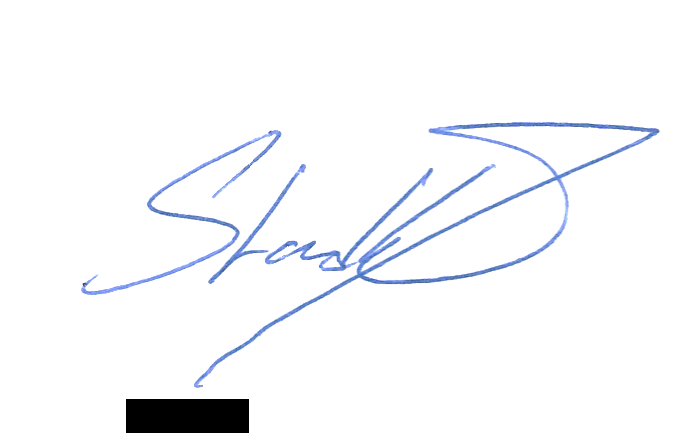 Pozícia v zmluve:Pozícia v zmluve:Pozícia v zmluve:Pozícia v zmluve:Pozícia v zmluve:Pozícia v zmluve:Pozícia v zmluve:Zhotoviteľ:Pozícia v zmluve:Obj██████████Obj██████████Firma:Firma:Firma:Firma:Firma:Firma:Firma:FIRMA, s.r.o.FIRMA, s.r.o.Firma:Zák███████████Zák███████████Sídlo:Sídlo:Sídlo:Sídlo:Sídlo:Sídlo:Sídlo:██████████████████████████Bratislava Slovenská republika██████████████████████████Bratislava Slovenská republikaSídlo:██████████████████████████████Slov█████████████████████████████████████████████Slov███████████████V zastoupení:V zastoupení:V zastoupení:V zastoupení:V zastoupení:V zastoupení:V zastoupení:█████████████████████ █████████████████████ V zastoupení:██████████████████████████████████IČO:IČO:IČO:IČO:IČO:IČO:IČO:████████████████IČO:████████████████DIČ:DIČ:DIČ:DIČ:DIČ:DIČ:DIČ:SK 12345678SK 12345678DIČ:██████████████████████Bankovní spojení:Bankovní spojení:Bankovní spojení:Bankovní spojení:Bankovní spojení:Bankovní spojení:Bankovní spojení:Banka XZY, a.s.Banka XZY, a.s.Bankovní spojení:Banka XZY, a.sBanka XZY, a.sČíslo účtu:Číslo účtu:Číslo účtu:Číslo účtu:Číslo účtu:Číslo účtu:Číslo účtu:██████████████████████████████████████████████Číslo účtu:██████████████████████████████████████████████..............................................................................................................Za objednávateľa█████████████████ Za zhotoviteľa███████████ riaditeľ GI-BÓN, s.r.o.